BESTUURSVERSLAG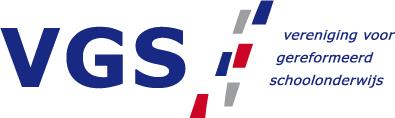 Format 2023SchoolbestuurDit hoofdstuk bevat generieke informatie over het schoolbestuur. Hoe ziet de organisatie eruit? Waar staat het schoolbestuur voor? En met welke partijen wordt er op welke manier samengewerkt?ProfielMissie en visieWat zijn de missie en visie van het schoolbestuur? TIP: leg verband tussen met de doelstellingen en ontwikkelingen in de omgeving.KernactiviteitenWat zijn de kernactiviteiten van het schoolbestuur? Zijn er bijzonderheden die het vermelden waard zijn?Strategisch beleidsplanWat zijn de belangrijkste speerpunten?TIP: verwijs naar het strategisch beleidsplan of neem een link op naar dit planOrganisatieContactgegevensNaam schoolbestuurBestuursnummerAdresTelefoonnummerEmailWebsiteBestuurWie zijn de leden van het bestuur? NaamFunctie Nevenfuncties (betaald en onbetaald)Aandachtsgebied en /of commissies (optioneel)Voeg hier ook het verplichte verslag van Intern Toezicht in of verwijs naar een bijlage waar dit verslag in staat.Overzicht scholen Enkel bij meerpitterOrganisatiestructuurHoe ziet de organisatie van het bestuur in elkaar? Bij voorkeur een organogram toevoegen.(Gemeenschappelijke) medezeggenschapHoe is de (gemeenschappelijke) medezeggenschap georganiseerd binnen het schoolbestuur?TIP: Verwijs naar het verslag van de (G)MR en voeg dit toe als bijlage.TIP: Is er sprake van adviesrecht of instemmingsrecht? En waarom is dat? Horizontale dialoog en verbonden partijenMet welke belanghebbenden (ouders, leerlingen, medewerkers, gemeenten, instellingen voor kinderopvang, vervolgonderwijs, samenwerkingsverbanden, jeugdzorg, kerken, uitvoeringsorganisaties etc.) is er regelmatig contact? Vermeld minimaal de onderstaande gegevens.Belanghebbende groep of organisatieBeknopte omschrijving van samenwerking of dialoogTIP: Geef dit weer in een overzichtelijke tabel (voorbeeld)KlachtenbehandelingHoeveel klachten en meldingen zijn er binnen gekomen?Hoe is of wordt met de klachten omgegaan? Noem hierbij bijvoorbeeld ook het werk/de rol van de vertrouwenspersoon. TIP: Verwijs of neem een link op naar het klachtenbeleid.Juridische structuurVoorbeeld: De school gaat uit van de Vereniging tot het verstrekken van onderwijs op Gereformeerde Grondslag te….GovernanceZijn er ontwikkelingen geweest op het gebied van governance? Zo ja, welke? Voorbeeld: In het achterliggende jaar hebben we onze bestuursstructuur geëvalueerd. Op basis van de resultaten van deze evaluatie heeft het bestuur gekozen om over te stappen naar het ‘directeur-bestuurdersmodel’. Op deze manier willen we beter invulling geven aan de scheiding tussen bestuur en toezicht en tegemoet komen aan inspectienormen. FunctiescheidingDe Code Goed Bestuur benadrukt de verplichte scheiding van de functies van bestuur en intern toezicht binnen organisaties voor primair onderwijs. Welke manier is van toepassing op het schoolbestuur? Functionele scheiding (one-tier) / Organieke scheiding (two-tier) / Feitelijke scheiding / Anders, namelijk.. Voeg hierbij eventueel een organogram toe. Voorbeeld: Als bestuur hechten wij waarde aan de scheiding tussen bestuur en intern toezicht. In onze organisatie is dat geregeld volgens het zogenaamde ‘directeur-bestuurdersmodel.’ Dit betekent dat de directeur statutair is opgenomen binnen het bestuur en daar de uitvoerende taken vervult. De overige bestuursleden vormen samen het toezichthoudend bestuur van de school. Het toezichthoudend bestuur houdt toezicht op de wijze waarop het uitvoerende bestuur invulling geeft aan de visie, missie en doelstellingen van de school. Als intern toezichthouder keurt het bestuur ook de belangrijkste besluiten goed. Denk hierbij bijvoorbeeld aan de begroting en de jaarrekening. Code Goed BestuurIn Code Goed Bestuur in het primair onderwijs zijn basisprincipes vastgelegd omtrent professionaliteit van bestuurders, toezichthouders en managers in het primair onderwijs.Wordt deze code door het bestuur gehandhaafd?Indien Ja: wordt er op bepaalde punten afgeweken? Zo ja, geef hier een toelichting op. Let op: Wanneer het schoolbestuur de Code Goed Bestuur volgt / onderschrijft kan er niet afgeweken worden van de verplichtende bepalingen. Indien Nee; wordt er gebruik gemaakt van een andere code? Zo ja, welke?Op welke wijze wordt horizontale verantwoording ingevuld?TIP: verwijs naar het managementstatuut of neem een link op.Voorbeeld: Het bestuur van de school hanteert de sectorcode voor goed bestuur, zoals die vastgesteld is door de PO-raad. De code goed bestuur vindt doorwerking in diverse governancedocumenten van de organisatie. We vinden het belangrijk dat er binnen de bestuurlijke driehoek van de school vertrouwen en transparantie is. Dit wil niet zeggen dat er geen kritische reflectie is op het bestuurlijk handelen. De intern toezichthouder vervult zijn rol op een positief kritische manier vanuit de vrijwillige betrokkenheid op de school. Leden van het toezichthoudend bestuur ontvangen geen bezoldiging voor hun werkzaamheden. De directeur-bestuurder (uitvoerend bestuur) wordt bezoldigd overeenkomstig de CAO PO. IdentiteitToegankelijkheid & toelating
Vragen die hier aan de orde kunnen komen zijn:-Wat is het beleid ten aanzien van toegankelijkheid en toelating? -Hoe zien we dit terug in de praktijk? 
-Wat is onze identiteit? -Wat betekent dit in de praktijk? Benoem hierbij zowel het beleid ten aanzien van personeel als van leerlingen.-Waarom wordt er gekozen voor dit beleid? En op basis waarvan? -Wat zeggen de statuten over ons toelatingsbeleid? Geografische gebieden en afnemersAanduiding van beleid en kernactiviteiten met de belangrijkste diensten en producten, geografische gebieden en afnemers. Wat zijn de voedende gemeente(n).TIP: Hierbij kunnen ook de voedende kerken weergegeven worden. ProjectenNiet verplicht; noem projecten of speciale (maatschappelijke en/of politieke) thema’s die in de lessen aan de orde zijn geweest en te maken hebben met de identiteit.Voorbeeld: Er is achterliggende jaar veel aandacht geweest voor onze kernwaarde ‘respect’.Wat hield dit in? Hoe kreeg dit concreet vorm?Maatschappelijke ontwikkelingen-Wat zien we in de maatschappij dat relevant is voor onze school?(Denk hierbij aan thema’s als: onderwijsvrijheid, gezagsverhoudingen, stabiliteit in gezinnen etc.)-Wat zien we lokaal gebeuren?(Denk hierbij aan thema’s als: gemeentelijk huisvestingsbeleid, ontwikkelingen in leerlingaantallen etc.) -Wat vinden wij hiervan?(Geef een duiding aan de genoemde ontwikkelingen. Wat doet dit met ons als school? Hoe kijken we hier tegenaan vanuit onze identiteit?) Verantwoording beleidDit hoofdstuk bevat de verantwoording over het beleid van het bestuur. Het is opgedeeld in vier paragrafen over de verschillende beleidsterreinen: Onderwijs & kwaliteit, Personeel & professionalisering, Huisvesting & facilitaire zaken, en Financieel beleid. Het hart van deze paragrafen wordt gevormd door de verantwoording over de gestelde doelen, het behaalde resultaten en de mogelijke vervolgstappen. De laatste paragraaf van dit hoofdstuk gaat in op de risico’s en risicobeheersing.Onderwijs en kwaliteitOnderwijskwaliteitHoe definieert het bestuur onderwijskwaliteit?Op welke manier heeft het bestuur zicht op onderwijskwaliteit? Worden hier (externe) instrumenten voor gebruikt? Bijvoorbeeld ParnasSys?Op welke manier werkt het bestuur aan onderwijskwaliteit en de waarborging hiervan?Hoe legt het bestuur verantwoording af over de onderwijskwaliteit?TIP: voeg verwijzingen toe naar relevante beleidsstukken en websites. Neem tevens een verwijzing op naar de vindplek van het Kwaliteitsbeleid.Doelen en resultatenWelke doelen heeft het schoolbestuur zichzelf gesteld ten aanzien van de onderwijskwaliteit en met welke resultaten? Beschrijf per doel:Het doel/beleidsvoornemenGehaald/deels behaald/niet behaald (TIP: met kleurcode)Een beknopte toelichting o.a. waarom dit doel was gesteld, wat er gedaan is om het te halen, welke (financiële) middelen zijn er ingezet, wat is de koppeling tussen doelen en de inzet van financiële middelen en wat is het vervolg (indien van toepassing). Schenk hierbij ook aandacht aan politieke en maatschappelijke thema’s die impact hebben op de gemaakte keuzes.Voorbeeld:Overige ontwikkelingenWaren er het afgelopen jaar ontwikkelingen met een grote impact op onderwijs en kwaliteit die nog niet aan de orde zijn gekomen? Zo ja, welke?Voorbeeld: door de coronaperiode zijn er lichte achterstanden merkbaar. Middels de extra financiele ondersteuning vanuit de overheid werken we aan het inlopen van deze achterstanden. We zetten in op extra individuele begeleiding voor leerlingen die dat nodig hebben. Toekomstige ontwikkelingenWat staat er op de planning voor het komende jaar? (bijv. nieuwe visie op burgerschapsonderwijs ontwikkelen). Welke ontwikkelingen rondom onderwijs en kwaliteit verwacht het bestuur in de toekomst, die mogelijk leiden tot aanpassingen van het gevoerde beleid? OnderwijsresultatenVerwijs voor de onderwijsresultaten van de scholen naar www.scholenopdekaart.nl.InternationaliseringIs er beleid op het thema internationalisering?Zo ja, wat is het beleid en wat zijn de belangrijkste toekomstige ontwikkelingen?OnderzoekIs er beleid op het thema onderzoek?Zo ja, wat is het beleid en wat zijn de belangrijkste toekomstige ontwikkelingen?InspectieIs er inspectiebezoek geweest? Zo ja, wat waren de belangrijkste bevindingen en eventuele vervolgacties?
TIP: verwijs of neem een link op naar het inspectierapport.VisitatieHeeft er tijdens het verslagjaar bestuurlijke visitatie plaatsgevonden? Zo ja, wat waren de belangrijkste bevindingen?TIP: verwijs of neem een link op naar het visitatierapport.Passend onderwijsOver dit thema, aangewezen door de Minister van OCW, moet op grond van de Regeling jaarverslag artikel 4 lid 6 nadere verantwoording plaatsvinden.Wat zijn de doelen in het kader van passend onderwijs waarvoor het bestuur de middelen vanuit de lumpsum heeft uitgegeven?Wat zijn de doelen in het kader van passend onderwijs waarvoor het bestuur de middelen vanuit het samenwerkingsverband heeft uitgegeven?Hoe is het bestuur, in samenwerking met uw stakeholders, tot die doelen gekomen?Hoe u is geborgd dat het ondersteuningsaanbod in de school op papier aansluit op dat in de praktijk?Welke rol speelt het samenwerkingsverband Berseba in de school?Denk hierbij niet alleen aan de zorg voor leerlingen die extra zorg nodig hebben, maar ook aan het beleid rondom hoogbegaafdheid. Extra ondersteuning nieuwkomersOver dit thema, aangewezen door de Minister van OCW, moet op grond van de Regeling bijzondere en aanvullende bekostiging uitvoering NPO art. 10 en 12 nadere verantwoording plaatsvinden.Welke acties heeft het bevoegd ondernomen om nieuwkomers op de ISK extra te ondersteunen?Welke acties heeft het bevoegd gezag ondernomen om de nieuwkomers, die zijn doorgestroomd naar het reguliere onderwijs extra te ondersteunen?Sociale veiligheidOver dit thema, aangewezen door de Minister van OCW, moet op grond van de Regeling jaarverslag artikel 4 lid 6 nadere verantwoording plaatsvinden.Wat verstaat de school onder sociale veiligheid? Waar staat het sociale veiligheidsbeleid beschreven?Wie zijn betrokken bij het opstellen van het veiligheidsbeleid?Wordt de schoolmonitoring ieder jaar uitgevraagd? Wordt de uitkomst van de monitoring gebruikt voor de evaluatie van het veiligheidsbeleid?Wordt het beleid ieder jaar geëvalueerd en wordt hierbij de jaarlijkse rapportage van vertrouwenspersonen (en andere bovengenoemde partijen) gebruikt?Wordt er gebruik gemaakt van ondersteuningsaanbod voor sociale veiligheid om de sociale veiligheid te vergroten? En zo ja, voor welke thema’s geldt dit?Personeel en professionaliseringDoelen en resultatenWelke doelen heeft het schoolbestuur zichzelf gesteld ten aanzien van personeel en de professionalisering en met welke resultaten? Beschrijf per doel:Het doel/beleidsvoornemenGehaald/deels behaald/niet behaald (TIP: met kleurcode)Een beknopte toelichting waarin staat waarom dit doel was gesteld, wat er gedaan is om het te halen, zijn er financiële middelen ingezet en wat zijn eventueel de vervolgstappenToekomstige ontwikkelingenWelke ontwikkelingen rondom personeel en professionalisering verwacht het bestuur in de toekomst, die mogelijk leiden tot aanpassingen van het gevoerde beleid? Voorbeeld: We verwachten de komende jaren een daling in de leerlingentaantallen, waardoor er mogelijk gekrompen moet worden in de formatie. Het personeel is hiervan op de hoogte en de doelstelling is om dit zoveel als mogelijk op een natuurlijke manier te laten verlopen. 
Zaken in het afgelopen jaar met personele betekenisWaren er het afgelopen ontwikkelingen met een grote personele betekenis die nog niet aan de orde zijn gekomen? Zo ja, welke?TIP: Wat waren de scholingstrajecten van het personeel?Uitkeringen na ontslagWat is de hoogte van de kosten voor uitkeringen na ontslag in het verslagjaar?Welk maatregelen worden genomen om werkloosheidskosten in de toekomst te kunnen voorkomen?Strategisch personeelsbeleidOver dit thema, aangewezen door de Minister van OCW, moet op grond van de Regeling jaarverslag artikel 4 lid 6 nadere verantwoording plaatsvinden.Hoe is het personeelsbeleid afgestemd op de onderwijskundige visie en de opgaven waar de scholen voor staan?Hoe wordt het personeelsbeleid geïmplementeerd, gemonitord en geëvalueerd?Hoe is de dialoog over het strategisch personeelsbeleid met leraren en schoolleiders ingericht?Wat wordt er gedaan om de werkdruk beheersbaar te houden? Hoe is het scholingsbeleid voor werknemers vormgegeven? En met welk doel?Is er beleid rondom ‘vakleerkrachten’? Bijv. Engels en gymTIP: Uitkomsten van meest recente tevredenheidsonderzoek.BanenafspraakOver dit thema, aangewezen door de Minister van OCW, moet op grond van een besluit van minister Wiersma nadere verantwoording plaatsvinden.Heeft uw bestuur in het afgelopen jaar werknemers uit de doelgroep banenafspraak in dienst gehad?Heeft uw bestuur in het afgelopen jaar werknemers uit de doelgroep banenafspraak aangenomen?Wat voor type banen zijn er gerealiseerd?      Hoeveel banen voor de doelgroep banenafspraak heeft uw bestuur gerealiseerd?
NB: Bij de banenafspraak wordt het aantal van 25,5 uur per week gehanteerd als de omvang van één volledige baan. Banen > of < dan 25,5 uur per week tellen naar rato mee.Heeft uw bestuur in het afgelopen jaar acties ondernomen om meer mensen uit de banenafspraak aan te kunnen nemen?Huisvesting en facilitairDoelen en resultatenWelke doelen heeft het schoolbestuur zichzelf gesteld ten aanzien van de huisvesting en facilitaire zaken en met welke resultaten? Beschrijf per doel:Het doel/beleidsvoornemenGehaald/deels behaald/niet behaald (TIP: met kleurcode)Een beknopte toelichting waarin staat waarom dit doel was gesteld, wat er gedaan is om het te halen, wat is de koppeling tussen doelen en de inzet van financiële middelen en wat is het vervolg als dat nodig is. Schenk hierbij ook aandacht aan politieke en maatschappelijke thema’s die impact hebben op de gemaakte keuzes.TIP: Omschrijf ontwikkelingen aangaande ICT en besprekingen met de gemeente rondom huisvesting.Toekomstige ontwikkelingenWelke ontwikkelingen verwacht het bestuur in de toekomst, die mogelijk leiden tot aanpassingen van het gevoerd beleid? Denk aan ontwikkelingen op het gebied van onderwijs, onderzoek, kwaliteitszorg, personeel, investeringen, huisvesting of duurzaamheid.NB Risico’s en risicobeheersing komen in 2.5 aan bod. Duurzaamheid & maatschappelijk verantwoord ondernemenOp welke manier waren duurzaamheid en maatschappelijk verantwoord ondernemen onderdeel van het beleid?Wat waren de belangrijkste ontwikkelingen het afgelopen jaar en wat zijn de belangrijkste toekomstige ontwikkelingen?Financieel beleidDoelen en resultatenWelke doelen heeft het schoolbestuur zichzelf gesteld ten aanzien van het financieel beleid en met welke resultaten? Beschrijf per doel:Het doel/beleidsvoornemenGehaald/deels behaald/niet behaald (TIP: met kleurcode)Een beknopte toelichting waarin staat waarom dit doel was gesteld, wat er gedaan is om het te halen, wat is de koppeling tussen doelen en de inzet van financiële middelen en wat is het vervolg als dat nodig is. Schenk hierbij ook aandacht aan politieke en maatschappelijke thema’s die impact hebben op de gemaakte keuzes.Opstellen meerjarenbegrotingWelke stappen heeft u gezet in het maken van de meerjarenbegroting? Hoe sluit de begroting aan bij het strategisch meerjarenplan?InvesteringsbeleidHoe is het investeringsbeleid vormgegeven? Geef een beknopte toelichting op het besluitvormingsproces  ten aanzien van investeringen / totstandkoming van investeringsplannen.TreasuryHoe gaat het bestuur om met beleggen, belenen en derivaten? Benoem hierin de volgende onderwerpen.Beknopte omschrijving uitvoering treasurybeleid verslagjaar (T)Soorten en omvang van uitstaande beleggingen en leningenLooptijden van de beleggingen en leningenVergelijking met gegevens jaar voor verslagjaar (T-1)Verantwoording over het gebruik van derivatenTIP: Verwijs of neem een link op naar het treasurystatuut.Nationaal Programma Onderwijs (NPO)Over dit thema, aangewezen door de Minister van OCW, moeten schoolbesturen zich op grond van de Regeling jaarverslag artikel 4 lid 6 nader verantwoorden.Heeft de school een schoolscan gemaakt?Op welke wijze zijn de onderwijsachterstanden geïnventariseerd en welke doelen zijn bepaald met betrekking tot het bestrijden van deze achterstanden?Hoe zijn ouders en leraren betrokken bij de plannen en is de vereiste instemming van de MR verkregen?Hoeveel procent van de middelen is ingezet voor inhuur van personeel niet in loondienst (PNIL)?Welke praktische keuzes zijn gemaakt als het gaat om het bestrijden van onderwijsachterstanden? (o.a. op basis van interventies menukaart OCW)Welke middelen zijn hieraan gekoppeld? Zijn er reeds resultaten te melden naar aanleiding van het NPO-plan?TIP: Check het schoolplan NPO en de menukaart van het ministerie voor een volledige onderbouwing. Of check de tips van de PO-Raad: Verantwoording Nationaal Programma Onderwijs, zó pak je dat aan | PO-Raad (poraad.nl)Allocatie middelen (niet voor eenpitters)Over dit thema, aangewezen door de Minister van OCW, moet op grond van de Regeling jaarverslag artikel 4 lid 6 nadere verantwoording plaatsvinden.Wat zijn de gehanteerde uitgangspunten voor het verdelen van de middelen over de ressorterende scholen?Hoe heeft de besluitvorming over de allocatie van middelen binnen het schoolbestuur plaatsgevonden binnen het schoolbestuur?Welke middelen zijn aan de scholen verstrekt, welke middelen worden bovenschools op het niveau van het bestuur ingezet (denk aan inkoop, IT, administratie, communicatie of professionalisering) en wat zijn de kosten van het bestuurlijk apparaat?OnderwijsachterstandenmiddelenOver dit thema, aangewezen door de Minister van OCW, moet op grond van de Regeling jaarverslag artikel 4 lid 6 nadere verantwoording plaatsvinden.Hoe verdeelt het bestuur de onderwijsachterstandsmiddelen over de scholen (n.v.t. voor eenpitters)?Schoolscores van het CBSAndere wijze van verdelen namelijk:Hoe heeft de besluitvorming over deze verdeling van de OAB-middelen heeft plaatsgevonden? (n.v.t. voor eenpitters)Welk type maatregelen wordt gefinancierd met de extra middelen voor onderwijsachterstanden en waarom?Waarom is hiervoor gekozen?Bijz. bekostiging prof. en begeleiding starters / schooll.Hoe zijn de middelen van de bijzondere bekostiging professionalisering en begeleiding van startende leerkrachten en schoolleiders ingezet? Op welke wijze is hier door de (personeelsgeleding van de) MR een besluit over genomen?ContinuïteitsparagraafDe volgende onderdelen uit de continuïteitsparagraaf zijn opgenomen in de verantwoording op het financieel beleid:Prognose voor medewerkers en leerlingen in hoofdstuk 3.2 Meerjarenbegroting in hoofdstuk 3.2De rapportage van het  toezichthoudend orgaan is opgenomen in het verslag intern toezichtIntern risicobeheersingssysteemHoe werkt het intern risicobeheersingssysteem?Wie voert bijvoorbeeld welke taken uit in het kader van het risicobeheer en hoe worden risicogebieden in kaart gebracht en gemonitord?Hoe heeft het intern risicobeheerssysteem in het verslagjaar in de praktijk gefunctioneerd?Welke resultaten zijn er met interne risicobeheersingssysteem bereikt?Welke aanpassingen worden eventueel doorgevoerd in de komende jaren?Belangrijke risico’sWat zijn de belangrijkste risico’s en hoe wordt hiermee omgegaan?TIP: Verwijs of neem een link op naar het risicobeheersingsbeleid.Verantwoording financiënDit hoofdstuk bevat de verantwoording over de financiële staat van het bestuur. Het geeft de belangrijkste financiële gegevens weer en is los van de jaarrekening te lezen. De eerste paragraaf gaat in op ontwikkelingen in meerjarig perspectief, de tweede paragraaf geeft een analyse van de staat van baten en lasten en de balans. In de laatste paragraaf komt de financiële positie van het bestuur aan bod.Realisatie staat van baten en lasten en balansStaat van baten en lastenToon een tabel met:Realisatie 2022Realisatie 2023Begroting 2024TIP: Verschil begroting/realisatieWat is de verklaring voor de belangrijkste verschillen van het resultaat in het verslagjaar t.o.v. de begroting?Wat is de verklaring voor de belangrijkste verschillen van het resultaat in het verslagjaar t.o.v. vorig jaar?BalansToon een tabel met:Realisatie 2021Realisatie 2022Realisatie 2023Wat is de verklaring voor de belangrijkste verschillen van het resultaat in het verslagjaar t.o.v. vorige jaren?Wat zijn de belangrijkste investeringen en uitgaven vanuit de voorzieningen?
Ontwikkelingen in meerjarig perspectiefLeerlingenToon een tabel met:Aantal leerlingen 2022Aantal leerlingen 2023Aantal leerlingen komende 3 jaarWat zijn de belangrijkste factoren die de ontwikkeling van het aantal leerlingen de komende jaren binnen het schoolbestuur beïnvloeden?Hoe gaat het schoolbestuur daarop acteren?FTEToon een tabel met:Inzet per categorie 2022Inzet per categorie 2023Inzet per categorie komende 3 jaarWat zijn de belangrijkste factoren die de ontwikkeling van het aantal FTE de komende jaren binnen het schoolbestuur beïnvloeden?Hoe gaat het schoolbestuur daarop acteren?Staat van baten en lastenToon een tabel met: Realisatie 2023Begroting komende 3 jaar (bij doordecentralisatie 5 jaar)Wat zijn de belangrijkste ontwikkelingen in de meerjaren begroting? Hoe is dit gekoppeld aan het beleid en de ontwikkelingen die hierop van invloed zijn die eerder benoemd zijn?BalansToon een tabel met:Realisatie 2023Begroting komende 3 jaar (bij doordecentralisatie 5 jaar)Wat zijn de belangrijkste ontwikkelingen in de meerjaren balans? Wat zijn de belangrijkste toekomstige investeringen en uitgaven vanuit de voorzieningen? Hoe is dit gekoppeld aan het beleid en de ontwikkelingen die hierop van invloed zijn die eerder benoemd zijn?Geef een toelichting op de (geplande) majeure investeringen, met aandacht voor de relatie met de strategische doelstellingen, de omvang, het tijdpad en de wijze van financiering. Inclusief een duidelijke onderbouwing door gebruik van prognoses van aantallen leerlingen en sturingsinstrumenten. Financiële positieKengetallenToont een tabel met de kengetallen (liquiditeit, solvabiliteit, rentabiliteit, weerstandsvermogen, signaleringswaarde) over:Realisatie 2022Realisatie 2023Begroting komende 3 jaar (bij doordecentralisatie 5 jaar)Signaleringsnormen (o.a. weerstandsvermogen en signaleringswaarde)Toelichting ontwikkeling kengetallenSignaleringswaardeKomt het publiek eigen vermogen uit boven de signaleringswaarde? Zo ja, hoeveel? Zijn er schoolspecifieke redenen te noemen waarom bovenmatig publiek eigen vermogen wordt aangehouden? Is men ergens voor aan het sparen?Hoe wordt het bovenmatig publiek eigen vermogen de komende jaren besteed? (zie ook Reservepositie) Welke keuzes maakt het bestuur om de financiële positie op het gewenste niveau te brengen of te houden? (juist ook als er volgens de signaleringswaarde mogelijk sprake is van bovenmatig publiek vermogen) En hoe heeft het gesprek hierover met het intern toezicht en de (gemeenschappelijke) medezeggenschapsraad plaatsgevonden?  TIP: Verwijs naar toelichting signaleringswaarde in meerjarenbegroting ReservepositieWelke keuzes worden gemaakt om financiële ruimte in te zetten (koppeling met signaleringswaarde) of om de financiële positie tot een aanvaardbaar niveau te brengen?Hoe verhoudt de ontwikkeling van het resultaat/de rentabiliteit de komende jaren (negatief/rond 0/positief) zich tot het financieel beleid van het bestuur?TIP: Neem als bijlage de jaarrekening op of verwijs door middel van een link.Bijlage: Verslag intern toezichtVoor een uitgebreidere toelichting op de inhoud van het verslag intern toezicht zie www.vtoi-nvtk.nl. Samenstelling intern toezichtNaamFunctie Andere functies (betaald en onbetaald)Aandachtsgebied en /of commissies  NaamFunctie Andere functies (betaald en onbetaald)Aandachtsgebied en/of commissies  VergoedingsregelingToewijzing accountantHoe het toezicht is vormgegevenHoe heeft intern toezicht uitvoering gegeven aan het toezien op de uitvoering van de taken en de uitoefening van de bevoegdheden door het bestuur? Verwijs, indien aanwezig, naar het toezichtsvisie, het toezichtskader en de uitslag van de zelfevaluatie. Hoe is de werkgeversfunctie ten opzichte van het bestuur ingevuld?Hoe heeft intern toezicht uitvoering gegeven aan het toezien op de naleving van de wettelijke verplichtingen en toepassing van de Code Goed Bestuur?Hoe heeft intern toezicht uitvoering gegeven aan het toezien op rechtmatige en doelmatige bestemming en aanwending van middelen?Hoe heeft intern toezicht uitvoering gegeven aan het goedkeuren van de begroting, bestuursverslag en meerjarenplan?Was er sprake van situaties met (potentieel) tegenstrijdig belang en zo ja, op welke manier is hiermee omgegaan? Op welke wijze heeft de jaarlijkse evaluatie van het eigen functioneren plaatsgevonden, los van het functioneren in samenwerking met het bestuur? Eens in de drie jaar dient zelfevaluatie plaats te vinden onder leiding van een externe voorzitter.Bij vermenging van bestuursfunctie met een toezichthoudende functie bij een andere onderwijssector wordt door het intern toezicht orgaan hierover verantwoording afgelegd. Is dit het geval?Toelichting op gegeven adviezenWelke adviezen zijn er tijdens het verslagjaar uitgebracht en welke afspraken zijn hierover met het bestuur gemaakt? Indien dit in het verslagjaar aan de orde is geweest: wat waren de (belangrijkste) vraagstukken of uitkomsten van commissies? BelanghebbendenToelichting samenwerkingVGSHet bestuur is aangesloten bij de Vereniging Gereformeerd Schoolonderwijs (VGS). VGS ondersteunt het bestuur in financiële zaken, administratie en juridische zaken. Ook is het mogelijk om via de VGS advies te krijgen rondom bestuurlijke zaken. De VGS is tevens de belangenbehartiger voor het christelijk-reformatorisch onderwijs. De jaarvergadering van de VGS wordt door het bestuur bezocht. Doelstelling: Er is in december 2023 een heldere visie ontwikkelt in samenwerking het team over SoVa-lessen. De nieuwe visie wordt in 2024 geïmplementeerd in het onderwijs. Doelstelling: Er is in december 2023 een heldere visie ontwikkelt in samenwerking het team over SoVa-lessen. De nieuwe visie wordt in 2024 geïmplementeerd in het onderwijs. Doelstelling: Er is in december 2023 een heldere visie ontwikkelt in samenwerking het team over SoVa-lessen. De nieuwe visie wordt in 2024 geïmplementeerd in het onderwijs. GehaaldDeels gehaaldNiet gehaaldDe visie op SoVa-lessen vindt dit voorjaar zijn voltooiing. De vertraging is opgelopen vanwege een aantal onverwachte personele wisselingen. De implementatie in het onderwijs staat nog steeds gepland voor 2024. De visie op SoVa-lessen vindt dit voorjaar zijn voltooiing. De vertraging is opgelopen vanwege een aantal onverwachte personele wisselingen. De implementatie in het onderwijs staat nog steeds gepland voor 2024. De visie op SoVa-lessen vindt dit voorjaar zijn voltooiing. De vertraging is opgelopen vanwege een aantal onverwachte personele wisselingen. De implementatie in het onderwijs staat nog steeds gepland voor 2024. Doelstelling: Er is in 2023 een teambrede nascholing gevolgd op het gebied van sociaal-emotionele ontwikkeling bij kinderen. Op basis van deze nascholing zijn actiepunten geformuleerd die beslag krijgen in de lessen.  Doelstelling: Er is in 2023 een teambrede nascholing gevolgd op het gebied van sociaal-emotionele ontwikkeling bij kinderen. Op basis van deze nascholing zijn actiepunten geformuleerd die beslag krijgen in de lessen.  Doelstelling: Er is in 2023 een teambrede nascholing gevolgd op het gebied van sociaal-emotionele ontwikkeling bij kinderen. Op basis van deze nascholing zijn actiepunten geformuleerd die beslag krijgen in de lessen.  GehaaldDeels gehaaldNiet gehaaldOnder leiding van een extern onderwijsbureau hebben de verschillende teams de nascholing gevolgd. De actiepunten zijn vastgelegd. In 2024 zal een evaluatie plaatsvinden. Onder leiding van een extern onderwijsbureau hebben de verschillende teams de nascholing gevolgd. De actiepunten zijn vastgelegd. In 2024 zal een evaluatie plaatsvinden. Onder leiding van een extern onderwijsbureau hebben de verschillende teams de nascholing gevolgd. De actiepunten zijn vastgelegd. In 2024 zal een evaluatie plaatsvinden. 